ЗАЯВКУ ПРИСЛАТЬ НА ПОЧТУ bpec@list.ru С ПОМЕТКОЙ «ОЛИМПИАДА» СТРОГО ДО 26.03.2021 Г.Заявка на участие в Областной олимпиады профессионального мастерства по специальности среднего профессионального образования 09.02.07 «Информационные системы и программирование» среди обучающихся профессиональных образовательных организаций, подведомственных Министерству образования Московской областидата проведения: 30 марта 2021 годаРуководитель учреждения ______________________________ /_______________________/					(подпись)				(расшифровка)МИНИСТЕРСТВО ОБРАЗОВАНИЯ МОСКОВСКОЙ ОБЛАСТИГОСУДАРСТВЕННОЕ  БЮДЖЕТНОЕ ПРОФЕССИОНАЛЬНОЕОБРАЗОВАТЕЛЬНОЕ  УЧРЕЖДЕНИЕМОСКОВСКОЙ ОБЛАСТИ«НОГИНСКИЙ  КОЛЛЕДЖ»№ п/пНаименование образовательной организации Фамилия, имя, отчество участникаДата рожденияКурс обученияКоличествоКоличествоФ.И.О. и должность ответственного за подготовку участникаФамилия, имя, отчество сопровождающего, контактный телефон№ п/пНаименование образовательной организации Фамилия, имя, отчество участникаДата рожденияКурс обученияЗавтраков (стоимость 130 р.)Обедов (стоимость 250 р.)Ф.И.О. и должность ответственного за подготовку участникаФамилия, имя, отчество сопровождающего, контактный телефон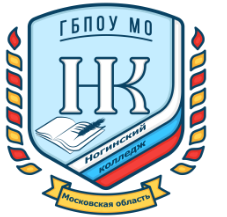 